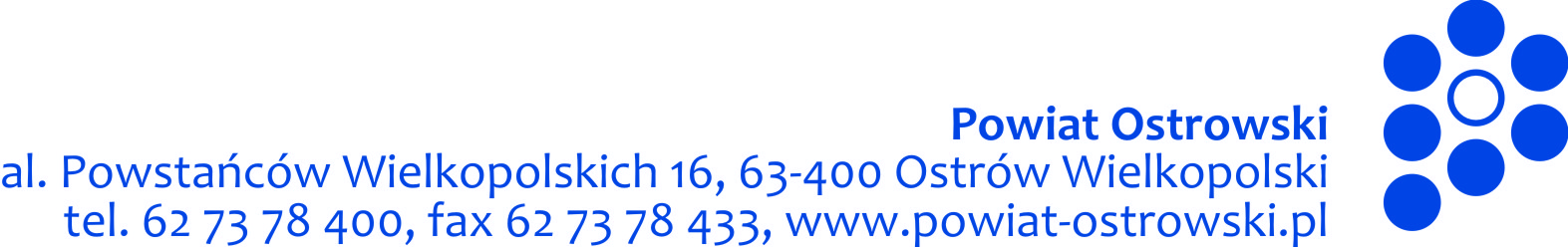 W celu skorzystania z pomocy prawnej należy umówić się na wizytę pod numerem telefonu 539 526 070Zapisy będą odbywały się w dniach: Od poniedziałku do piątku (godz. 12.00-15.00)lub przez internet - https://www.gov.pl/web/nieodplatna-pomoc